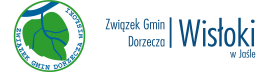 PONADLOKALNY PROJEKT INDYWIDUALNYWażne informacje przydatne przy wypełnianiu formularza projektu:Wypełniając formularz należy kierować się największą starannością i rzetelnością.Należy zwrócić uwagę aby opis projektu był spójny i logiczny oraz aby budżet projektu był adekwatny do krótkiego opisu zakresu rzeczowego projektu i miał wpływ na eliminowanie problemów.Formularz projektowy należy wypełniać zgodnie z instrukcją zamieszoną przy każdym jego punkcie.INFORMACJE PODSTAWOWEPodmiot zgłaszający projektProszę wpisać nazwę podmiotu, który będzie odpowiedzialny za przygotowanie i wdrożenie projektu (wg terminologii projektów UE byłby to Wnioskodawca i później Beneficjent, tym samym w przypadku projektów partnerskich byłby to Lider). Nazwa podmiotu musi być zgodna z zapisami aktualnego: dokumentu stanowiącego podstawę jego funkcjonowania/dokumentu rejestrowego (np. statut, stosowna uchwała ustanawiająca właściwy organ, ustawa, KRS). Podanie nazwy podmiotu odpowiedzialnego za projekt oznacza posiadanie jego zgody na zgłoszenie projektu do systemu.Dane osoby odpowiedzialnej za projekt w podmiocie zgłaszającymProszę podać imię i nazwisko, tel. oraz e-mail osoby odpowiedzialnej za projekt w podmiocie zgłaszającym. Dane te będą potrzebne do kontaktów związanych z projektem.PONADLOKALNY PROJEKT INDYWIDUALNYTytuł projektuW polu tekstowym proszę wpisać tytuł projektu. Tytuł projektu musi w zwięzły, jasny i w jednoznaczny sposób identyfikować projekt. Nazwa projektu powinna wskazywać co najmniej zakres przedsięwzięcia oraz miejsce jego realizacji.Uzasadnienie ponadlokalnego charakteru indywidualnegoProjekt ponadlokalny to taki, w którym deklarowany jest wspólny efekt, rezultat lub produkt końcowy projektu, tj. wspólne wykorzystanie stworzonej w jego ramach infrastruktury przez co najmniej 2 gminy w przypadku projektów „twardych”, lub objęcie wsparciem w przypadku projektów „miękkich”, mieszkańców co najmniej 2 gmin.POZOSTAŁE INFORMACJEMiejsce realizacji projektuProszę wskazać obszar realizacji projektu poprzez zaznaczenie właściwej gminy/gmin. Należy wskazać wszystkie gminy, na terenie których będzie realizowany projekt. Jeżeli projekt będzie realizowany na terenie całego obszaru Inicjatywy należy zaznaczyć wyłącznie opcję „Cały obszar Inicjatywy” i nie zaznaczać indywidualnych gmin.Zakres rzeczowy projektuProszę zwięźle opisać zakres rzeczowy projektu.Przewidywany termin rozpoczęcia realizacji projektuProszę wskazać planowany termin rozpoczęcia realizacji projektu.
Można zgłaszać wyłącznie projekty, które rozpoczynają się od I kwartału 2022 r. (dopuszcza się sytuację wcześniejszego finansowania dokumentacji projektowej). Definicja rozpoczęcia realizacji projektu: za datę rozpoczęcia realizacji projektu należy przyjąć datę poniesienia pierwszego wydatku w projekcie z wyłączeniem wydatków dotyczących dokumentacji projektowej. Rozumie się przez to dokonanie zapłaty na podstawie faktury lub innego dokumentu księgowego o równoważnej wartości dowodowej, dotyczącej wydatków poniesionych w ramach projektu z wyłączeniem wydatków dotyczących dokumentacji projektowej.Przewidywany termin zakończenia realizacji projektuProszę wskazać planowany termin zakończenia realizacji projektu. 
Wszystkie zgłaszane projekty muszą się zakończyć do 31.12.2030 r. Definicja zakończenia realizacji projektu: za datę zakończenia realizacji projektu należy przyjąć datę poniesienia ostatniego wydatku w projekcie. Rozumie się przez to dokonanie zapłaty na podstawie ostatniej faktury lub innego dokumentu księgowego o równoważnej wartości dowodowej, dotyczącej wydatków poniesionych w ramach projektu.Stan zaawansowania przygotowania projektu do realizacjiProszę wybrać jedną z opcji, która najlepiej oddaje stan przygotowania projektu do realizacji na moment jego zgłaszania. Należy zwrócić uwagę na to czy gotowość projektu do realizacji gwarantuje jego zakończenie w terminie wskazanym w poprzednim pytaniu.BudżetW polu poniżej proszę wpisać szacowaną całkowitą wartość projektu brutto w tysiącach PLN. Wskazana wartość musi być liczbą całkowitą, tj. np. dla kwoty "1 354,3 tys. PLN", w polu wpisujemy wartość "1354”. Podmiot realizujący projektPodmiot realizujący projekt to taki, który będzie realizował zakres rzeczowy projektu np. podmiotem zgłaszającym projekt dot. kanalizacji Gminy X będzie Gmina X, a podmiotem realizującym projekt będzie zakład wodociągów i kanalizacji funkcjonujący na terenie Gminy X.ZGODNOŚĆ Z ZAPISAMI STRATEGIINumer kierunku działaniaMożna udzielić jednej odpowiedziUzasadnienie, że projekt realizuje kierunek działania StrategiiProszę uzasadnić, powołując się na zapisy Strategii, że projekt realizuje założenia wskazane w treści Strategii.
Proszę odnieść się do treści poszczególnych Kierunków działań (od str. 25 do str. 43 SRDW)POTWIERDZENIE PRAWIDŁOWOŚCI DANYCH I ZGŁOSZENIE PROJEKTU	 Cały obszar Inicjatywy	 Gmina Biecz	 Gmina Borowa	 Gmina Brzostek	 Gmina Brzyska	 Gmina Chorkówka	 Gmina Czarna	 Gmina Czermin	 Gmina Dębica	 Miasto Dębica	 Gmina Kołaczyce	 Gmina Dębowiec	 Gmina Gawłuszowice	 Gmina Jasło	 Miasto Jasło	 Gmina Jedlicze	 Gmina Jodłowa	 Gmina Krempna	 Gmina Mielec	 Miasto Mielec	 Gmina Nowy Żmigród	 Gmina Osiek Jasielski	 Gmina Padew Narodowa	 Gmina Pilzno	 Gmina Przecław	 Gmina Radomyśl Wielki	 Gmina Sękowa	 Gmina Skołyszyn	 Gmina Szerzyny	 Gmina Tarnowiec	 Gmina Tuszów Narodowy	 Gmina Wadowice Górne	 Gmina Żyraków	 I kwartał 2022	 I kwartał 2023	 I kwartał 2024	 I kwartał 2025	 I kwartał 2026	 I kwartał 2027	 I kwartał 2028	 I kwartał 2029	 I kwartał 2030	 II kwartał 2022	 II kwartał 2023	 II kwartał 2024	 II kwartał 2025	 II kwartał 2026	 II kwartał 2027	 II kwartał 2028	 II kwartał 2029	 II kwartał 2030	 III kwartał 2022	 III kwartał 2023	 III kwartał 2024	 III kwartał 2025	 III kwartał 2026	 III kwartał 2027	 III kwartał 2028	 III kwartał 2029	 III kwartał 2030	 IV kwartał 2022	 IV kwartał 2023	 IV kwartał 2024	 IV kwartał 2025	 IV kwartał 2026	 IV kwartał 2027	 IV kwartał 2028	 IV kwartał 2029	 IV kwartał 2030	 I kwartał 2022	 I kwartał 2023	 I kwartał 2024	 I kwartał 2025	 I kwartał 2026	 I kwartał 2027	 I kwartał 2028	 I kwartał 2029	 I kwartał 2030	 II kwartał 2022	 II kwartał 2023	 II kwartał 2024	 II kwartał 2025	 II kwartał 2026	 II kwartał 2027	 II kwartał 2028	 II kwartał 2029	 II kwartał 2030	 III kwartał 2022	 III kwartał 2023	 III kwartał 2024	 III kwartał 2025	 III kwartał 2026	 III kwartał 2027	 III kwartał 2028	 III kwartał 2029	 III kwartał 2030	 IV kwartał 2022	 IV kwartał 2023	 IV kwartał 2024	 IV kwartał 2025	 IV kwartał 2026	 IV kwartał 2027	 IV kwartał 2028	 IV kwartał 2029	 IV kwartał 2030	Koncepcja 	Dokumentacja projektu w trakcie przygotowywania 	Dokumentacja projektu gotowa 	Projekt posiada wszystkie niezbędne zgody i decyzje 	Projekt nie wymaga zgód lub decyzji 	Projekt w trakcie realizacji	1.1. Poprawa jakości i dostępności infrastruktury społecznej	1.2. Rozwój usług społecznych i poprawa kwalifikacji mieszkańców	1.3. Zwiększenie stosowania technologii informacyjno-komunikacyjnych	1.4. Włączenie i integracja społeczna	2.1. Rozwój usług i infrastruktury wspierającej rozwój oraz inkubację firm	2.2. Rozwój ponadlokalnych produktów i usług turystycznych „Dorzecza Wisłoki”	2.3. Promocja oferty gospodarczej „Dorzecza Wisłoki” na rynkach krajowych i zagranicznych	3.1. Ochrona przeciwpowodziowa „Dorzecza Wisłoki” i zwiększenie odporności obszaru na skutki zmian klimatu	3.2. Ograniczenie zjawiska niskiej emisji i poprawa efektywności energetycznej budynków i infrastruktury	3.3. Rozwój produkcji, magazynowania i dystrybucji energii z OZE	3.4. Budowa, rozbudowa i modernizacja infrastruktury i usług kluczowych dla środowiska „Dorzecza Wisłoki”	4.1. Integracja oraz rozwój infrastruktury komunikacyjnej i zintegrowanego transportu zbiorowego	4.2. Poprawa jakości i bezpieczeństwa przestrzeni publicznychW imieniu Podmiotu zgłaszającego projekt potwierdzam prawidłowość danych zawartych 
w niniejszym formularzu oraz deklaruję zgłoszenie projektu na listę projektów Strategii Rozwoju Ponadlokalnego "Dorzecze Wisłoki" na lata 2022-2030. Jednocześnie przyjmuję do wiadomości, 
że projekt zostanie umieszczony na liście projektów Strategii Rozwoju Ponadlokalnego "Dorzecze Wisłoki" 
na lata 2022-2030 po spełnieniu warunków określonych w Strategii oraz po pozytywnej decyzji Rady Strategii. W imieniu Podmiotu zgłaszającego projekt potwierdzam prawidłowość danych zawartych 
w niniejszym formularzu oraz deklaruję zgłoszenie projektu na listę projektów Strategii Rozwoju Ponadlokalnego "Dorzecze Wisłoki" na lata 2022-2030. Jednocześnie przyjmuję do wiadomości, 
że projekt zostanie umieszczony na liście projektów Strategii Rozwoju Ponadlokalnego "Dorzecze Wisłoki" 
na lata 2022-2030 po spełnieniu warunków określonych w Strategii oraz po pozytywnej decyzji Rady Strategii. …………..……………………………….…..(miejscowość, data)…………..……………………………….…..(podpis)